Continental Automotive Trading UK Ltd                           36 Gravelly Industrial Park            Birmingham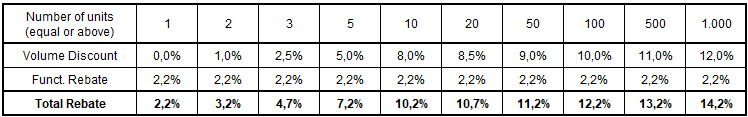 B24 8TATel: 0121 725 1234Email: uk@vdo.comwww.vdo.co.uk | www.vdo-fleet.co.uk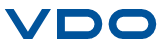 VDO - A Brand of the Continental CorporationSmart Tachograph V2 and EU Mobility Package - Order Form 2023(Initial orders placed on DTCO 4.1 in July/August are subject to additional quantity rate discounts – see below)Smart Tachograph V2 and EU Mobility Package - Order Form 2023(Initial orders placed on DTCO 4.1 in July/August are subject to additional quantity rate discounts – see below)Smart Tachograph V2 and EU Mobility Package - Order Form 2023(Initial orders placed on DTCO 4.1 in July/August are subject to additional quantity rate discounts – see below)Smart Tachograph V2 and EU Mobility Package - Order Form 2023(Initial orders placed on DTCO 4.1 in July/August are subject to additional quantity rate discounts – see below)Part NumberDescriptionWorkshop PriceQuantity RequiredTotalTotalCustomer DetailsPlease complete the details below in full for order ProcessingCustomer DetailsPlease complete the details below in full for order ProcessingCustomer DetailsPlease complete the details below in full for order ProcessingCustomer DetailsPlease complete the details below in full for order ProcessingPurchase Order NumberAccount NumberFull Delivery AddressContact NameContact Telephone NumberContact Email